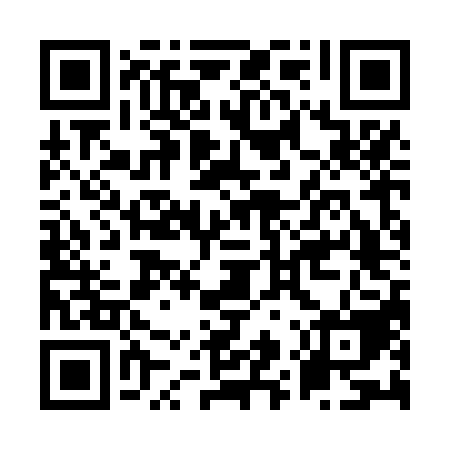 Prayer times for Cattle Creek, AustraliaMon 1 Apr 2024 - Tue 30 Apr 2024High Latitude Method: NonePrayer Calculation Method: Muslim World LeagueAsar Calculation Method: ShafiPrayer times provided by https://www.salahtimes.comDateDayFajrSunriseDhuhrAsrMaghribIsha1Mon5:406:5212:504:126:477:552Tue5:406:5312:504:126:467:543Wed5:416:5312:494:116:467:544Thu5:416:5312:494:116:457:535Fri5:416:5312:494:116:447:526Sat5:416:5312:484:106:437:517Sun5:416:5312:484:106:437:518Mon5:416:5412:484:106:427:509Tue5:426:5412:484:096:417:4910Wed5:426:5412:474:096:407:4911Thu5:426:5412:474:086:407:4812Fri5:426:5512:474:086:397:4713Sat5:426:5512:474:086:387:4714Sun5:426:5512:464:076:377:4615Mon5:426:5512:464:076:377:4516Tue5:436:5512:464:066:367:4517Wed5:436:5612:464:066:357:4418Thu5:436:5612:454:066:357:4319Fri5:436:5612:454:056:347:4320Sat5:436:5612:454:056:337:4221Sun5:436:5712:454:046:337:4222Mon5:446:5712:454:046:327:4123Tue5:446:5712:444:046:317:4124Wed5:446:5712:444:036:317:4025Thu5:446:5812:444:036:307:3926Fri5:446:5812:444:026:307:3927Sat5:456:5812:444:026:297:3828Sun5:456:5812:444:026:297:3829Mon5:456:5912:434:016:287:3830Tue5:456:5912:434:016:277:37